Task: Where are these cities in France? Then using this link to help you, what is their weather like today? Write a sentence for each city about the weather.https://meteofrance.com/ For example – Il fait pleut en Nice. It is raining in Nice.Il neige en Montpellier. It is snowing in Montpellier.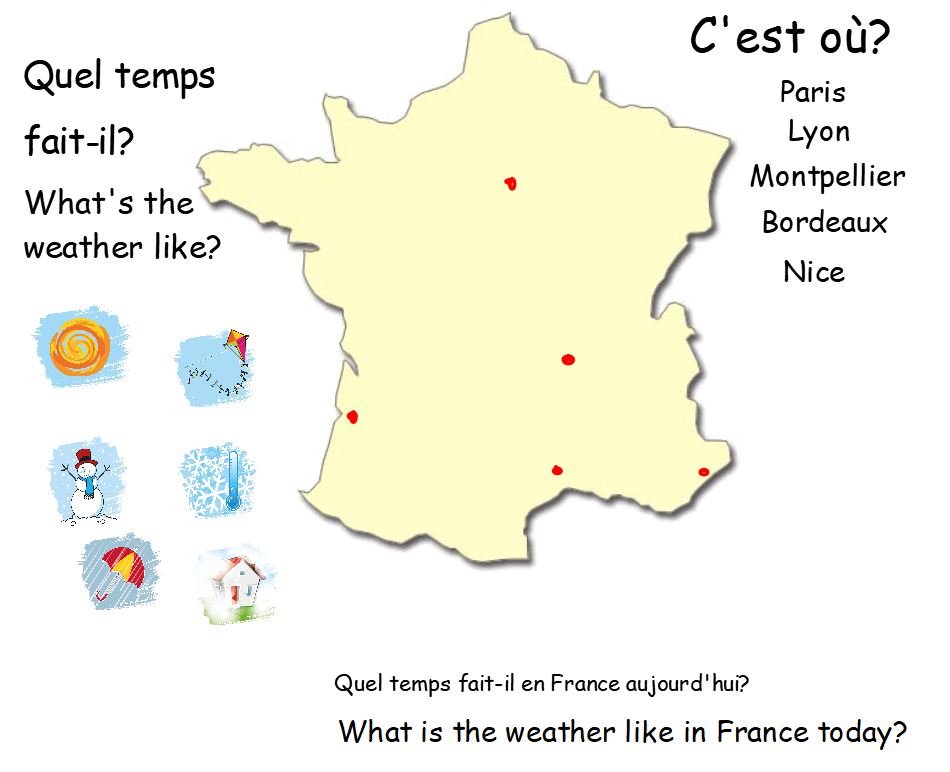 